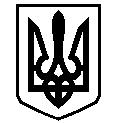 У К Р А Ї Н АВАСИЛІВСЬКА МІСЬКА РАДАЗАПОРІЗЬКОЇ ОБЛАСТІР О З П О Р Я Д Ж Е Н Н Яміського голови13 січня   2020                                                                                                     №   02Про скликання  виконавчого комітету Василівської  міської ради  	Відповідно до ст. 42, 53 Закону України «Про місцеве самоврядування в Україні»,ЗОБОВ'ЯЗУЮ:Скликати  чергове засідання  виконавчого  комітету Василівської міської ради Запорізької області  16 січня  2020  року о 14-00 годині  в приміщенні  Василівської міської ради за адресою: м.Василівка, бульвар Центральний, 1.Включити до порядку денного  засідання виконавчого комітету міської ради  питання:2.1. Про  коригування базових узгоджених тарифів на постачання  теплової енергії для населення, бюджетних установ та інших споживачів ПРАТ «Василівкатепломережа»;2.2. Про коригування  базових узгоджених тарифів на послуги з поводження з побутовими відходами у м. Василівка;2.3. Про присвоєння   адрес   водонапірним станціям;2.4. Про продовження строку дії дозволу  на розміщення  зовнішньої реклами ФОП Фісуненко Сергію Вікторовичу.Доповідає:  С.Беркета  – провідний спеціаліст   відділу економічного розвитку  виконавчого апарату міської ради.2.5. Про надання дозволу Державному підприємству «Пологівське лісомисливське господарство»  на спеціальне використання природних ресурсів на території Василівської міської ради.Доповідає: Ю.Борисенко  – заступник  міського голови з питань діяльності виконавчих органів ради, начальник відділу комунального господарства та містобудування  виконавчого апарату міської ради.2.6. Про зняття з квартирного обліку;2.7. Про постановку на квартирний  облік Счастного Д.Т.;  2.8. Про надання матеріальної  допомоги.Доповідає: Н.Джуган – заступник  міського голови з питань діяльності виконавчих органів ради, начальник відділу з гуманітарних питань  виконавчого апарату міської ради.2.9. Про затвердження проектно-кошторисної документації на об’єкт «Капітальний ремонт харчоблоку комунального  закладу  дошкільної освіти №5 «Сонечко» Василівської міської ради Запорізької області за адресою: вул. Шевченка, 81 м. Василівка Запорізької області» ;2.10. Про затвердження проектно-кошторисної документації на об’єкт «Реконструкція господарсько-питного водопроводу по   вул. Щаслива в м. Василівка Запорізької області»;2.11. Про затвердження проектно-кошторисної документації на об’єкт «Реконструкція  каналізаційної мережі в районі житлового будинку № 2 по вул. Соборній  в      м. Василівка Запорізької області».Доповідає: В.Коновалов – начальник відділу  будівництва та інвестиційного розвитку   виконавчого апарату міської ради.    2.12. Про затвердження переліку об’єктів та видів безоплатних  суспільно-корисних робіт для відбування правопорушниками адміністративного стягнення та кримінального покарання у вигляді громадських робіт в місті Василівка на 2020 рік;2.13. Про затвердження переліку об’єктів та видів суспільно-корисних оплачуваних робіт в місті Василівка на 2020 рік.2.14. Про роботу із розгляду звернень громадян у Василівській міській раді за 2019 рік.Доповідає: В.Кривуля  - керуючий справами виконавчого комітету, начальник відділу юридичного забезпечення та організаційної роботи виконавчого апарату міської ради.Міський голова                                                                                       Людмила ЦИБУЛЬНЯК  